Planning hebdomadaire anglais CP et CE1/ semaine 10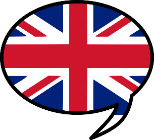 Projet : Apprendre ou revoir le nom des jours de la semaine.Format hybride : un même thème décliné suivant le mode d’enseignement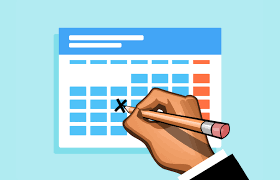 L’idée de ce planning est de proposer des activités complémentaires pour tous. A la maison, tu auras le temps pour t’entraîner individuellement. En classe, les langues serviront surtout à rythmer des temps forts dans la journée. CFT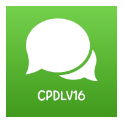 A la maisonEn classeLundidécouvrir et comprendreEcoute cette chanson des jours de la semaine ici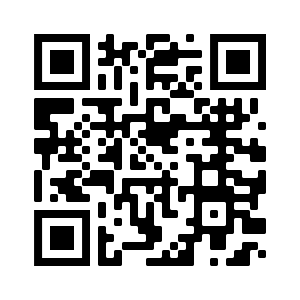 Ecoute cette chanson des jours de la semaine iciLundidécouvrir et comprendreTu as remarqué : les noms des jours finissent tous pareil !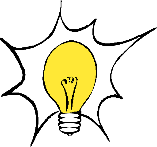 Que remarquez-vous ?Mardiécouter et répéter Reprends la vidéo de lundi pour t’entraîner à répéter le noms des jours Reprends la vidéo de lundi pour t’entraîner à répéter le noms des joursMardiécouter et répéterTu peux commencer à  apprendre cette chanson seul.e à la maison : tu  verras, c’est possible !En classe, vous pouvez chanter cette chanson tous ensemble entre 2 autres activités : ça réveille !JeudimémoriserContinuez à vous entraîner à chanter la chancon des jours de la semaine en classe ou à la maison. Continuez à vous entraîner à chanter la chancon des jours de la semaine en classe ou à la maison. JeudimémoriserAujourd’hui, entraine-toi à mémoriser le nom des jours en faisant des exercices iciA l’aide du calendrier de la classe, indiquer le nom des jours (dans le désordre) en disant : « It’s… »VendrediRestituerTeste-toi : Es-tu capable de chanter cette chanson ? ici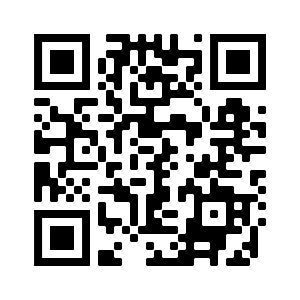 Commencer à dire la date tous les matin en répondant à la question :« What’s the day today ? Today, it’s… »Bonus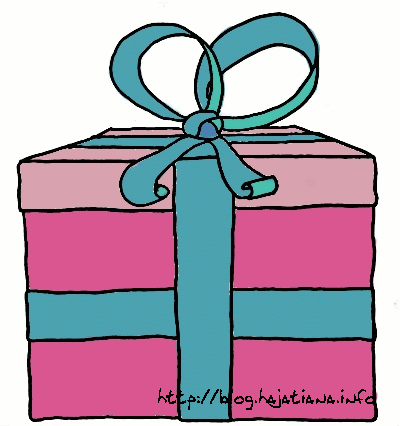 Un petit moment pour recentrer son attention en classe ou se détendre à la maison (clique sur les images):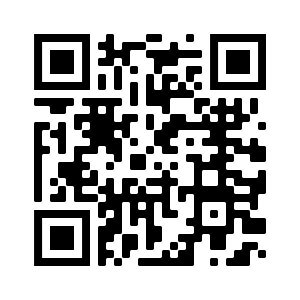 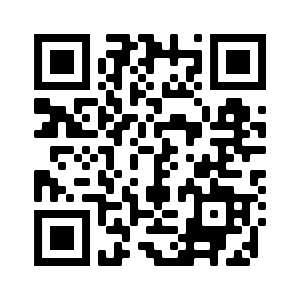 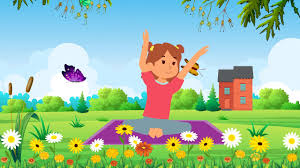 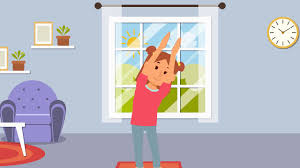 Un petit moment pour recentrer son attention en classe ou se détendre à la maison (clique sur les images):